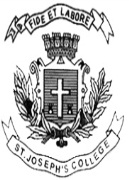 ST. JOSEPH’S COLLEGE (AUTONOMOUS), BENGALURU-27B.A. ECONOMICS - V SEMESTERSEMESTER EXAMINATION: OCTOBER 2021(Examination conducted in March 2022)ECA/ECA DE 5418 - Public EconomicsTime- 2 ½ hrs		                                     	               Max Marks-70This question paper contains ONE printed page and Three partsPart AAnswer any 10 of the following                                                                  3X10=30Explain three differences between a private good and a public good    State the allocation and distribution function of a governmentWhat is horizontal fiscal imbalance? State any two factors responsible for fiscal imbalances.What is incidence and shifting of taxes?What is a surplus budget? What is Zero Budget? Mention 2 features.State Peacock-Wiseman hypothesis.What are the causes of increase in public expenditure?What are club goods?What are the different types of grants-in-aid?Differentiate between Revenue and Capital Expenditure with example.                   What is a sinking fund?          Part BAnswer any 2 of the following:                                                                                    5X2=10Write a short note on VAT.Explain how fiscal deficit is calculated and explain the implications of a fiscal deficit on the Indian economy. Explain 5 canons of taxation as developed by Bastable.Part CAnswer any 2 of the following:                                                                                    15X2=30Differentiate between direct and indirect taxes. What are the merits and limitations of indirect taxes.What are market failures? Explain the various situations under which the market fails.What do you mean by redemption of public debt? Explain the ways in which public debt can be redeemed.**************************************************************************************